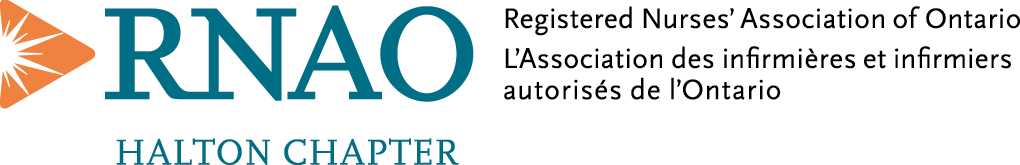 Annual General MeetingWith Guest SpeakerTilda Shalof, RN, BScN, CNCC (C)ICU Nurse, , and AuthorAn Evening with Tilda Shalof, Author of “A Nurse’s Story”:  How – and Why – to Tell Your Nurse’s StoryDate:	Thursday, November 8th, 2012Time:	6:30 pm Cash Bar7:00 pm DinnerPlace:	Holiday Inn  @ Bronte	, http://www.hioakvillebronte.ca/oakville-hotels/information/oakville-maps-directions.phpCost:	$35 – Advanced Payment RequiredRegister online at www.rnao.org/register before November 1st, 2012For Mail-Out Members (no email)Please note that the RNAO website is easy to access (www.rnao.org) and you can find information about our chapter activities in the ‘Regions/Chapters’ section e.g. newsletter, contact information 